Hola noies i nois de cinquè, Per aquests dies us oferim noves propostes perquè pugueu anar treballant una mica cada dia. Intentem que aquestes feines siguin engrescadores  i que us facin aprendre, al mateix temps que passeu una estona entretinguts i entretingudes. Aquests propers dies compten com un període de vacances, però penseu  que a partir del dimarts 14 hem d’iniciar el tercer trimestre des de casa, havent d’obtenir uns resultats i tenint prou elements per poder-vos posar notes a final de curs. Així que , no perdeu el ritme i feu un esforç per mantenir-vos actius/es i responsables de la vostra formació. Confiem en la vostra organització i constància, per arribar a bon port. El curs no està acabat, només és que ara ho hem de fer diferent. Endavant amb aquesta nova experiència!Tal i com ho hem anat fent aquests dies, us adjuntem la feina en aquest blog i a mesura que aneu fent alguna d’aquestes propostes la podeu anar penjant a la vostra carpeta personal del Drive / QUARANTENA / TREBALLS ACABATS. També podeu fer servir el correu de la classe, si us és més fàcil posar-vos en contacte amb nosaltres i enviar-nos el que creieu oportú.Aquí, a sota, trobareu una sèrie de propostes que hem considerat els tutors de cinquè us poden ajudar a mantenir-vos desperts/es sense que suposi una càrrega extra per vosaltres.Esperem que la feina sigui amena i agradable per a vosaltres.Fins aviat,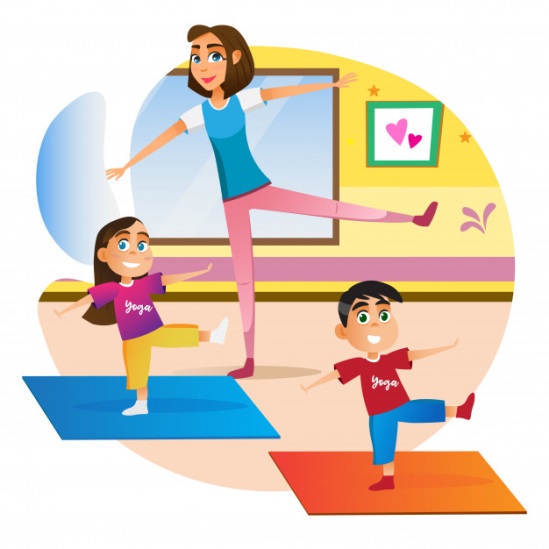 Alberto i Gerard.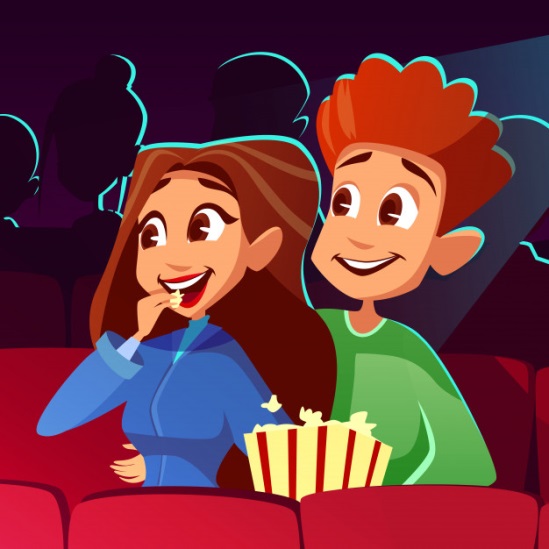 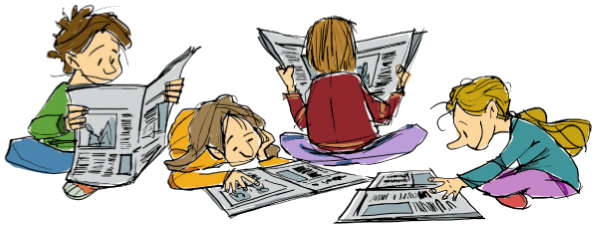 